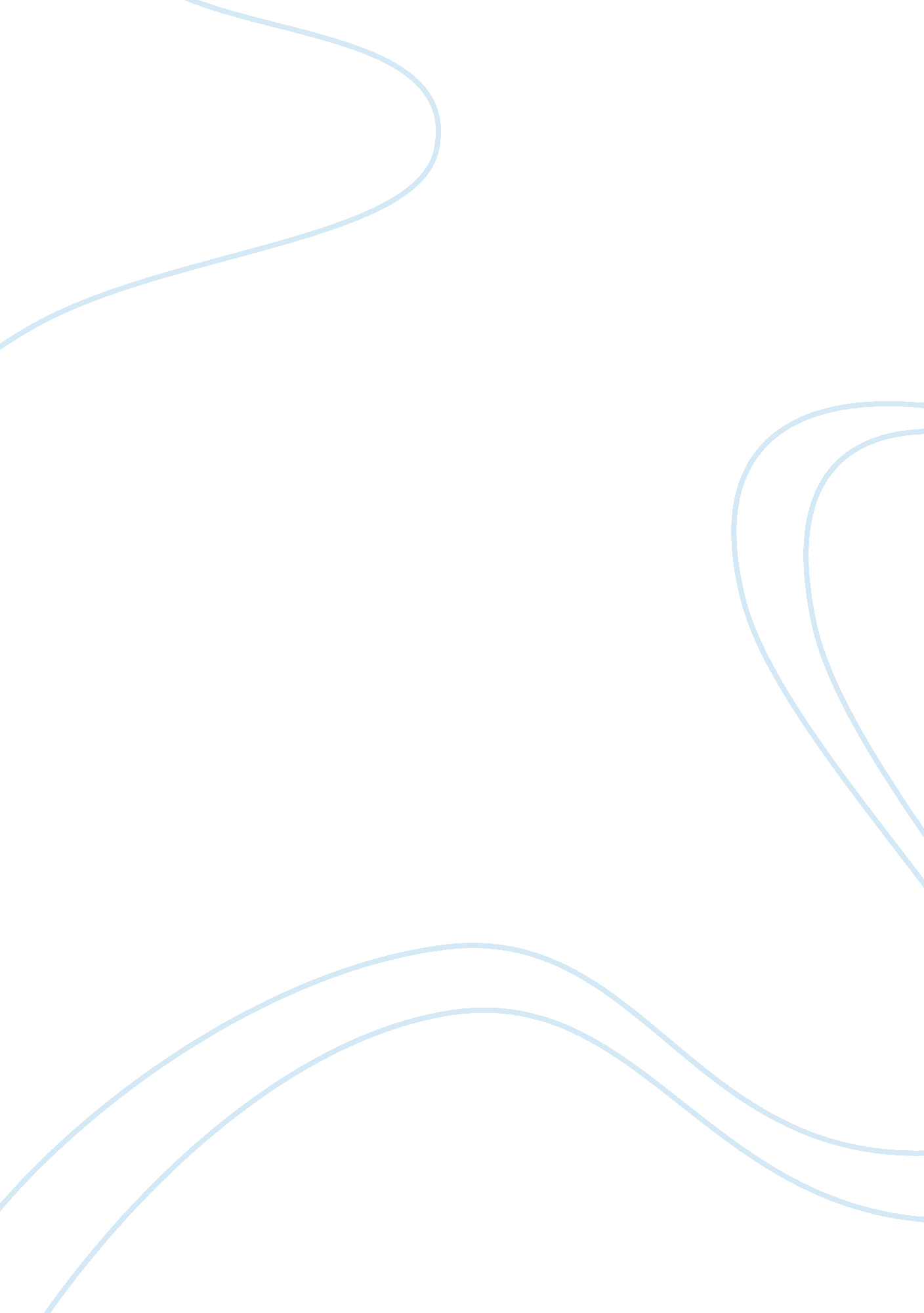 Network securityEngineering, Computer Security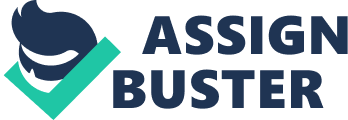 Network Security Imandi kheerthi Pandranki Divya Revathi III/IV B. E. CSE III/IV B. E. CSE Department Of Computer Science Engineering, Department Of Computer Science Engineering, Dr. L. Bullayya College of Engineering For Women, Dr. L. Bullayya College of Engineering For Women, Visakhapatnam. Visakhapatnam. Email Id: Isukheerthi900@gmail. com Email Id: divyarevathi7p@gmail. com Abstract:- This paper is going to present an impact on network security. In this present scenario, network security plays an important role. Network security is the process of preventing and detecting unauthorized use of your computer. This paper aims to clear the concept about network security and how to protect (or) secure our messages by using a firewall and the types of network securities are available in the present scenario and also we have tried to point out the problems to computer and networks we have also reveals how to tackle this problems using method like firewall and cryptography. Introduction:- Network Security:- For the first few decades of their existence, computer networks where primarily used by university researchers. Network security involves the authorization of access to data . Users assigned an ID and password that allows them to access the information and programs with in their authority. Network security covers verity of computer networks both public and private that are used in everyday jobs conducting transactions and communications among business, government agencies and individuals. How to protect:- We can protect by using 3 types:- Firewall - Makes it harder for somebody to get into the network IDS - Makes it harder to mess about in the network when you are in NAT - Makes it harder to map a network from the outside. Here we are going to know in detail how the fire wall is used in network security:- A firewall is a hardware device or software application that sits between your computer and the Internet and blocks all Internet traffic from reaching your computer that you have not specifically requested. Firewalls for the home user can either be a piece of hardware or a piece of software. Hardware:- A Hardware Firewall is a device that sits between your Internet connection and the rest of the computers plugged into it. This Protection is performed by all the protected machines using private IP address. Software firewall:- Specialized software running on an individual computer. Advantages of computer network security:- * Protect personal data of client on the network. * Protect information been shared between computers on the network. * Protect the physical computers from harm based from possible attacks on the network from the outside ie, hacking attempts or virus/ spyware attacks from the internet. Conclusion:- I conclude that as hackers and many algorithms are there to break passwords and much valuable information, which leads to a great loss. Hence network security provides the remedy by many ways. Hence much more advanced security like firewall which will be best security to keep our details secure. References: * http://home. howstuffworks. com/search. php? terms= network+security * Wikipedia 